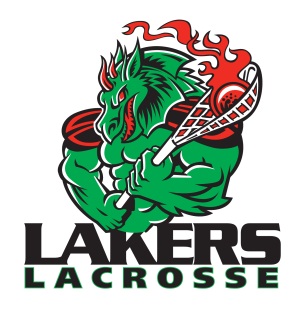 Outdoor Box Safety Checks:Box Location:	Riverway Crosby		Confederation			Cariboo HillDate:______________________________	Time:_____________________________Team:_____________________________	Manager:__________________________Is the site around the box relatively clean and free of garbage and debris?Yes			No 			____________________________________Is the surface free of debris, garbage, or other items that would impede safe usage?Yes			No 			____________________________________Is there graffiti?Yes			No 			____________________________________Are the player’s bench and penalty box gates in working order?Yes			No 			____________________________________Are the walls and fencing in good shape?Yes			No 			____________________________________Comments:_________________________________________________________________________________________________________________________________________________________________________________________________________________________________Please complete this form and return asap to Deb HeardFloor/Box Allocator at bmlcsecretary@shaw.ca